AEROSEM VT 6000 DD: Rozszerzenie szerokości roboczejDuża wydajność i elastyczność zastosowania dla optymalnego efektu pracyPo dużym sukcesie zaczepianych siewników pneumatycznych AEROSEM VT o szerokości roboczej 5 m Pöttinger wprowadza obecnie kombinację o szerokości roboczej 6 m. W połączeniu z aktywną uprawą gleby maszyna ta łączy również maksymalną moc z elastycznością w zakresie zastosowań. Perfekcyjne odkładanie nasion oraz maksymalna ochrona gleby to cechy charakterystyczne AEROSEM VT 6000 DD.Ochrona gleby - wielkowymiarowy wał oponowy o profilu rowkowymAby uniknąć efektu spychania, wielkogabarytowe opony o średnicy 800 mm zmniejszają nacisk na podłoże i opór toczenia. Optymalne zagęszczenie rzędów nasion jest możliwe dzięki dużej powierzchni styku oraz specjalnego profilu rowkowego.  Dodatkowa amortyzacja wału ugniatającego zapewnia spokojniejszą pracę podczas siewu. Dzięki niewielkiej wadze maszyny możliwe jest rozwijanie większych prędkości jazdy na różnych rodzajach gleb.Precyzyjne odkładanie nasion - wysoka wydajnośćIndywidualne cechy siewników pneumatycznych AEROSEM VT firmy Pöttinger zwiększają wydajność plonów, a tym samym zysk. Elastyczne zastosowanie na różnych rodzajach i typach gleb Najlepsze przygotowanie gleby do siewu przez średnio ciężkie i ciężkie brony wirnikowe  Perfekcyjne ugniecenie wtórne przez wielkowymiarowy wał oponowy z rowkowym profilemOptymalne odłożenie nasion przez sprawdzoną, podwójną redlicę talerzową DUAL DISCJedyne w swoim rodzaju kopiowanie nierówności pola przez bronę wirnikową, wał ugniatający i szynę wysiewającaWzdłużnie podzielony zbiornik na nasionaPodłużnie ułożony zbiornik ciśnieniowy o pojemności do 4600 l jest teraz dostępny w AEROSEM VT 6000 DD. W wariancie 5 m mieści się 2800 litrów. Zbiornik jest podzielony 50:50 w kierunku jazdy. Dzięki temu można wygodnie wysiać nasiona z nawozem lub same nasiona. Dobry dostęp do jednostek dozowania oraz zasuwy odcinające, ułatwiające wymianę wałka dozującego przy pełnym zbiorniku, zapewniają wysoki komfort obsługi.Elastyczność siewu dzięki Single ShootSprawdzony system dozowania ciśnienia AEROSEM został zaprojektowany z myślą o najwyższej wydajności siewu. System ten zapewnia precyzyjny wysiew różnych rodzajów nasion, w najcięższych warunkach pracy. Każda z części zbiornika jest wyposażona w oddzielne dozowanie, przy czym są one połączone z jednym przewodem wysiewu (Single Shoot). Obydwa systemy dozowania są sterowane niezależne od siebie. Jednocześnie można stosować dwa komponenty. Dodatkowo, na bazie dwóch kart pola można wysiewać dopasowane do stanowiska ilości.Ceniony system podwójnych redlic talerzowych DUAL DISCSystem podwójnych redlic talerzowych DUAL DISC przekonuje precyzyjnym odłożeniem nasion. Duże redlice są lekko przesunięte względem siebie (ustawienie off-set) i formują równy, czysty rowek wysiewu. Bezobsługowe, równej długości ramiona redlic i krok redlicy o długości 30 cm zapewniają maksymalne bezpieczeństwo pracy - również przy dużej ilości resztek roślinnych. Nawet przy dużych prędkościach jazdy zapewnione jest efektywne cięcie przez redlicę - do 60 kg nacisku redlic. Bruzda w kształcie litery V zapobiega przetaczaniu się nasion. Jak wszystkie siewniki firmy Pöttinger również nowy AEROSEM VT 6000 DD charakteryzuje się optymalną funkcjonalnością, unikalnym systemem dozowania oraz wydajnością.Podgląd zdjęć:Pozostałe zdjęcia w jakości do druku: http://www.poettinger.at/presse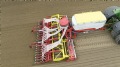 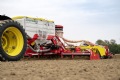 Maksymalna wydajność pracy przy szerokości roboczej 6 mMaksymalna zwrotność i optymalna ochrona glebyhttps://www.poettinger.at/de_at/Newsroom/Pressebild/5252https://www.poettinger.at/de_at/Newsroom/Pressebild/5251